Об утверждении Положения «О налоге на имущество физических лиц на территории муниципального образования Андреевский сельсоветКурманаевского района Оренбургской области»В соответствии с Федеральным законом от 06.10.2003 № 131-ФЗ «Об общих принципах организации местного самоуправления в Российской Федерации», Налоговым кодексом Российской Федерации, Законом Оренбургской области от 12.11.2015 года № 3457/971-V-ОЗ «Об установлении единой даты начала применения на территории Оренбургской области порядка определения налоговой базы по налогу на имущество физических лиц исходя из кадастровой стоимости объектов налогообложения», руководствуясь Уставом муниципального образования Андреевский сельсовет Курманаевского района Оренбургской области, Совет депутатов муниципального образования Андреевский сельсовет Курманаевского района Оренбургской области решил:1. Утвердить Положение «О налоге на имущество физических лиц на территории муниципального образования Андреевский сельсовет Курманаевского района Оренбургской области» согласно Приложению.2. Решения Совета депутатов № 52 от 14 ноября 2014 г. «Об установлении налога на имущество физических лиц на территории  администрации муниципального образования Андреевский  сельсовет.3. Настоящее решение подлежит опубликованию в газете «Вестник» и размещению на официальном сайте администрации муниципального образования Андреевский сельсовет Курманаевского района Оренбургской области – andreevkaadm.ru.4. Настоящее решение вступает в силу с 1 января 2017 года, но не ранее чем по истечении одного месяца со дня его официального опубликования.Глава муниципального образования                                              Председатель Совета депутатов                                                    Л.Г. АлимкинаРазослано: в дело, администрацию района, прокурору.Приложениек решению Совета депутатовот 18.11.2016 г. № 115Положение«О налоге на имущество физических лиц на территории муниципального образования Андреевский сельсовет Курманаевского района Оренбургской области»1. Общие положенияВ соответствии с главой 32 Налогового кодекса Российской Федерации, Уставом муниципального образования Андреевский сельсовет Курманаевского района Оренбургской области, настоящим Положением определяются налоговые ставки налога на имущество физических лиц, налоговая база и порядок ее определения, сроки уплаты налога, а так же устанавливаются налоговые льготы.2. НалогоплательщикиНалогоплательщиками налога на имущество (далее - налогоплательщики) признаются физические лица, обладающие правом собственности на имущество, признаваемое объектом налогообложения.3. Объект налогообложенияОбъектом налогообложения признается, расположенное в пределах муниципального образования Андреевский сельсовет Курманаевского района Оренбургской области имущество:жилой дом;жилое помещение (квартира, комната);гараж, машино-место;единый недвижимый комплекс;объект незавершенного строительства;иные здание, строение, сооружение, помещение.Жилые строения, расположенные на земельных участках, предоставленных для ведения личного подсобного, дачного хозяйства, огородничества, садоводства, индивидуального жилищного строительства, относятся к жилым домам.Имущество, входящее в состав общего имущества многоквартирного дома, объектом налогообложения не признается.4. Налоговая база и порядок ее определенияНалоговая база в отношении объектов налогообложения определяется исходя из их кадастровой стоимости, указанной в государственном кадастре недвижимости по состоянию на 1 января года, являющегося налоговым периодом, с учетом особенностей, предусмотренных статьей 403 Налогового кодекса Российской Федерации.Налоговая база в отношении квартиры определяется как ее кадастровая стоимость, уменьшенная на величину кадастровой стоимости 20 квадратных метров общей площади этой квартиры.Налоговая база в отношении комнаты определяется как ее кадастровая стоимость, уменьшенная на величину кадастровой стоимости 10 квадратных метров площади этой комнаты.Налоговая база в отношении жилого дома определяется как его кадастровая стоимость, уменьшенная на величину кадастровой стоимости 50 квадратных метров общей площади этого жилого дома.Налоговая база в отношении единого недвижимого комплекса, в состав которого входит хотя бы одно жилое помещение (жилой дом), определяется как его кадастровая стоимость, уменьшенная на один миллион рублей.В случае, если при применении налоговых вычетов, предусмотренных пунктами 2 - 5 настоящего раздела, налоговая база принимает отрицательное значение, в целях исчисления налога такая налоговая база принимается равной нулю.5. Налоговый период. Отчетный период1. Налоговым периодом признается календарный год.6. Налоговая ставкаСтавки налога на имущество физических лиц устанавливаются исходя из кадастровой стоимости объекта налогообложения в следующих размерах:- 0,1 процента в отношении:жилых домов, жилых помещений;объектов незавершенного строительства в случае, если проектируемым назначением таких объектов является жилой дом;единых недвижимых комплексов, в состав которых входит хотя бы одно жилое помещение (жилой дом);гаражей и машино-мест;хозяйственных строений или сооружений, площадь каждого из которых не превышает 50 квадратных метров и которые расположены на земельных участках, предоставленных для ведения личного подсобного, дачного хозяйства, огородничества, садоводства или индивидуального жилищного строительства;- 2 процента в отношении: объектов налогообложения, включенных в перечень, определяемый в соответствии с пунктом 7 статьи 378.2 Налогового кодекса Российской Федерации, в отношении объектов налогообложения, предусмотренных абзацем вторым пункта 10 статьи 378.2 Налогового кодекса Российской Федерации, а также в отношении объектов налогообложения, кадастровая стоимость каждого из которых превышает 300 миллионов рублей;- 0,5 процента в отношении прочих объектов налогообложения.7. Налоговые льготыОсвобождаются от налогообложения:Налогоплательщики, указанные в статье 407 Налогового кодекса Российской Федерации»;8. Порядок исчисления и уплаты налога на имуществоПорядок исчисления и уплаты налога на имущество определяется статьей 408 Налогового кодекса Российской Федерации.9. Срок уплаты налога на имущество1. Налог на имущество подлежит уплате налогоплательщиками в срок не позднее 1 декабря года, следующего за истекшим налоговым периодом.2. Налог уплачивается по месту нахождения объекта налогообложения на основании налогового уведомления, направленного налоговым органом.3. Направление налогового уведомления допускается не более чем за три налоговых периода, предшествующих календарному году его направления.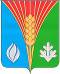 СОВЕТ  ДЕПУТАТОВМуниципального образования Андреевский сельсоветКурманаевского района  Оренбургской области(первого созыва)РЕШЕНИЕ18 ноября 2016                           с. Андреевка                                        ____________________________________________________________________________________________________________     №115 